Bokning via webbläsare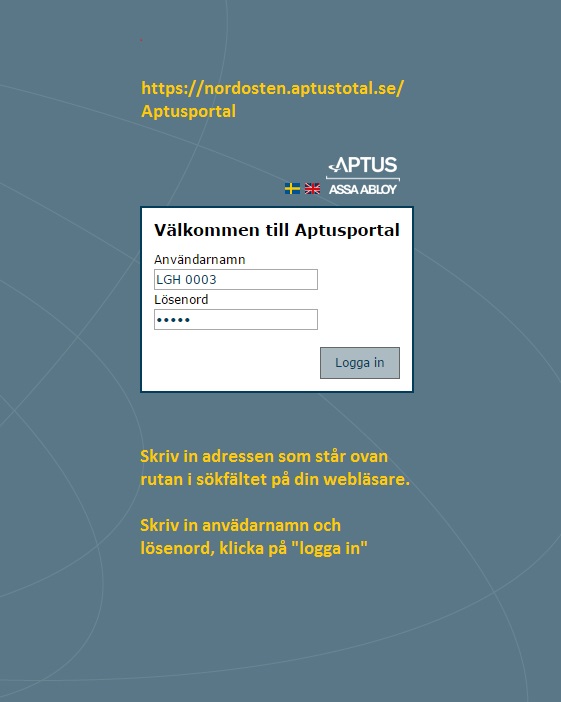 Den första sidan som öppnas ser ut så här: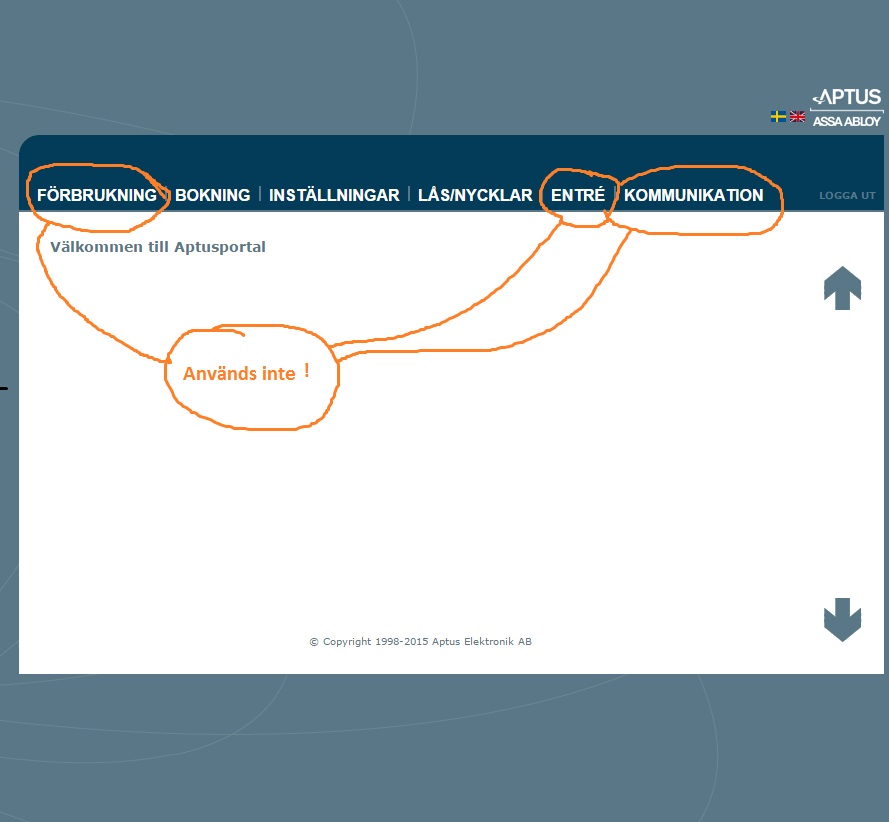 Klicka på ”bokning” så ser du bilden nedan.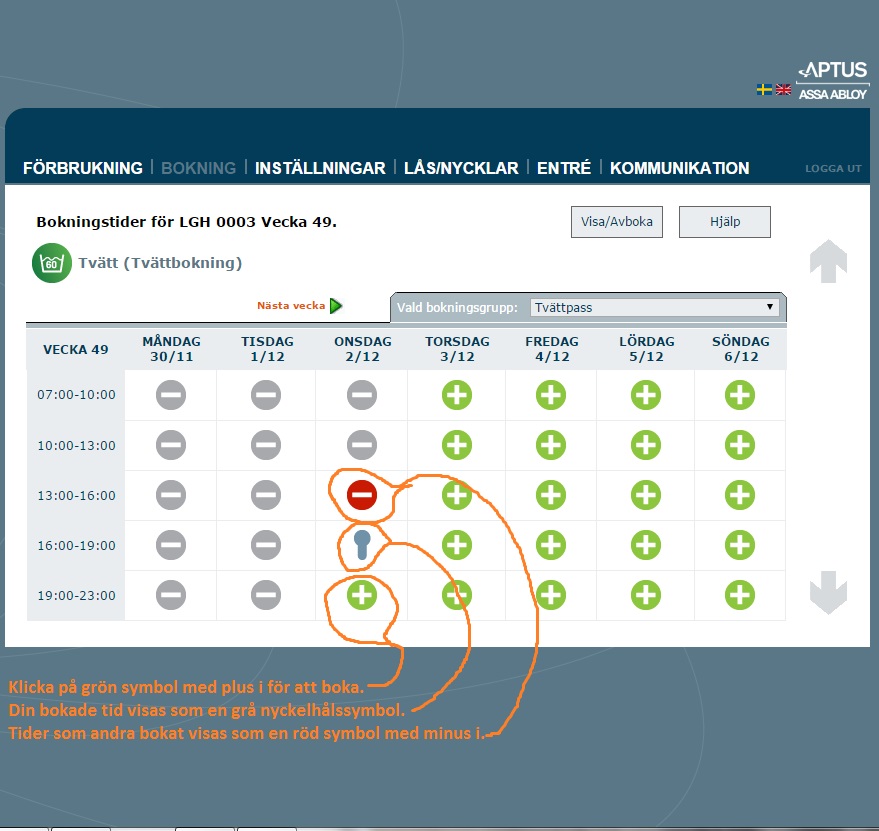 Vill du ändra ditt lösenord för sidan, klicka på ”inställningar”.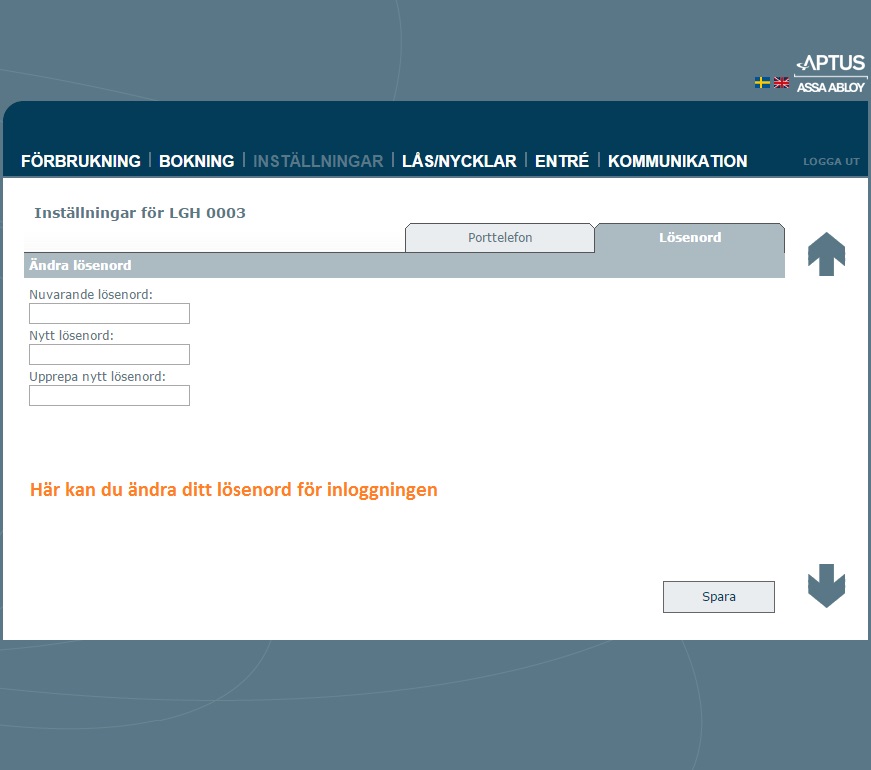 I nödfall!   Om du tappar en tagg.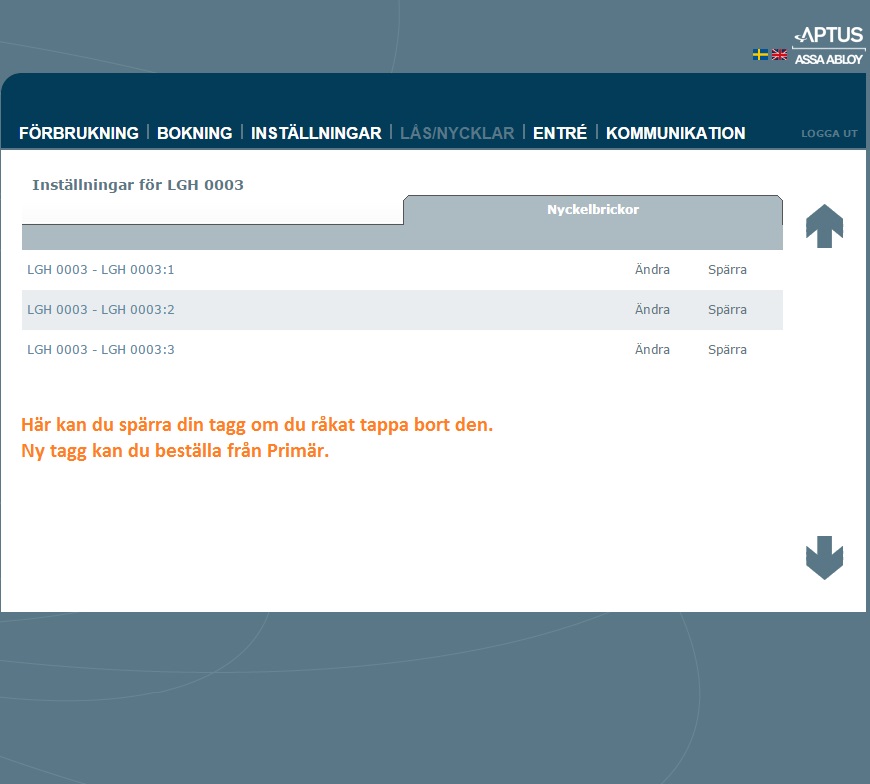 När du är färdig, klicka på ”logga ut”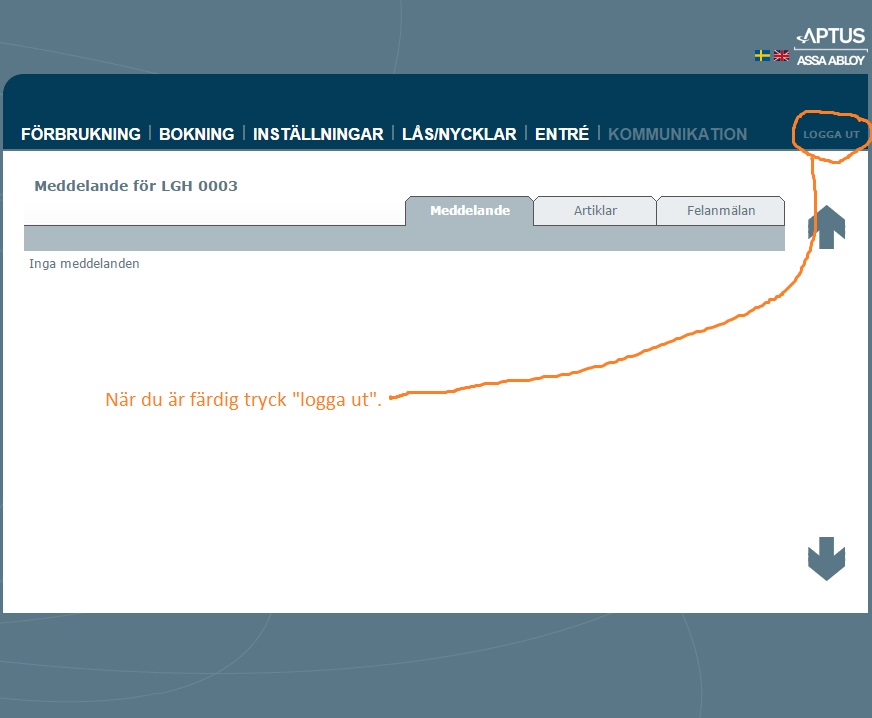 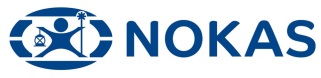 